Letters 125Refinement, color, life, good humor, openness, respect, are the new symptoms of the RedGFU here in Northern Mexico. The facade of the Headquarters in Monterrey is now in mango yellow, intellectual, with green frames, serene and communicative, by the work and grace of the architect Don Jesus Arroyo. Violin and accordion music can be heard with Symphonic Masters playing live popular Mexican and international themes, executed with virtuosity. The new hall that I came to inaugurate is spacious and has a view of the Elevated Subway of Bolivar Avenue, a view a little crude, but very real, not for the aristocratic royalty, but for the reality that is lived in the great modern cities.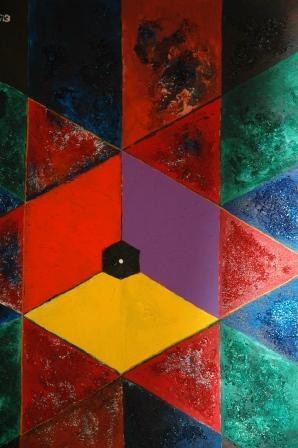 We have Don José Marcelli here, Master, would you like to say a few words before the Inauguration? - said Don César Ortega.How much time do I get?Whichever you like, Maestro.That is very risky. Anyway, you asked for it:More than forty years ago I was introduced to a Man with the titles of Most Venerable Elder Brother, Rector of the Colleges of Initiation and First Disciple of the Most Sublime Master Avatar. I did not know how to greet him. He noticed and took a step forward with his right hand outstretched. - Estrada, at your service, he said to me - I shook his hand and felt very impressed by his simplicity. For reasons of my work I was accustomed to dealing with farm laborers who had left their village looking for a solution to their misery or for some mischief of the kind that can be fixed with machetes, as well as with magnates of industry, banking or politics who commissioned me to remodel their offices, factories or businesses, and I had never seen a man as impressive and as simple as Master Estrada. Dressed in a Templar's cloak, hair and beard, long and gray, with neat and restrained manners. I later commented on this encounter in a book I wrote about my experiences with him, and said that "he seemed to come from the past, from the best of the past, but he was all in the pre- sent, in the moment we were living".Why do you dress like that, Master? - I asked him.So that they may ask me why and so that I may have the opportunity to say that Humanity is entering a New Era and that it has to prepare itself to live with more health and consciousness. Besides - he added - so that, wherever I go, my people recognize me.I confess that this last remark struck me deeply, without explaining why. The Health and Consciousness issue was also deeply engraved in my mind. It seemed so simple and so true that all my existential doubts seemed to be insignificant. However, I asked him:Do you think that with better health and awareness Humanity can change?With health there is a basis for acquiring peace, with consciousness there is greater security and dignity. With peace and a sense of dignity, Human Beings establish a profound identity between their changing and mortal human reality and their permanent and divine Being. This produces re- markable changes.Is it that simple?Yes. Health is achieved with a lacto-ovo vegetarian diet, exercise and hygiene; consciousness with emotional, mental and spiritual self-discipline. Health and consciousness integrate the Human Being with himself and allow him to treat others with respect. This is the beginning of a true Uni- versal Fraternity that leads to the Initiation in the sacred.What is Sacred? - I asked.That which has no beginning and no end, that which is eternal and which men call God.So God has no limits?God has no limits, God IS.What is it?Truth reflected in Reality. Truth remains, Reality changes.What does that have to do with us, Human Beings?As Beings we are Truth, as humans we are reality.Are we two things?No. We are three things. We are three distinct Beings and one True Being because we are made in the image and likeness of our creator. We are the Self, in Man version and in Woman version.I've heard that said, more or less, by Christians, but Chinese, Indo-Aryans, Muslims, Jews and others think differently.They think the same thing with different names and symbols because the Divine Unity, Truth, is always original in each of its infinite manifestations. Each head is a world and not even two drops of water from the same glass are exactly alike.So we will never be able to agree?Not in Reality, but in Truth.How?Sharing experiences with each other, without promises or threats. We can always learn something from other creatures and they can learn from us. That is what the Universal Fraternity is for. The experiences nourish the Soul and the Soul produces the Consciousness that serves as a bridge to the person we have to communicate with the Being that we are.Is there a system to get this implemented?Yes. There is an Order of Initiates dedicated to inspire Human Beings, of whatever condition, creed, race, sex or class, who have prepared themselves to carry out this project by the example of their own lives.Do you think it is possible?My Master, Dr. Serge Raynaud de la Ferriere, inspired me and I try to inspire others. They will inspire others.Master, as you say, each head is a world. There are too many vested interests in our world for this project to be realized. Do you think that all the disciples of your Master think the same as you?Naturally not. However, all that came unconsciously out of the Divine Unity will return to it, sooner or later, enriched with the consciousness accumulated by contrast and comparison in the diversity of Reality. They will do their own thing in their own way and, finally, we shall coincide in unity. The mountain top is one, the routes leading to it are many.Ladies and Gentlemen, we are following the route traced towards the summit of this New Era by two exceptional Beings, Master de la Ferriere who, among many other remarkable things, was a Painter, and Master Estrada, who showed us the way to wisdom in many ways and, among them, by singing coplas from the plains of Venezuela. We will continue his work by inaugurating a new room in this house dedicated to improving and beautifying life.Sat Arhat José Marcelli
May 5, 2007
www.redgfu.net/jmnOriginal text in Spanish:
www.josemarcellinoli.com/2007/pdf/2007_cartas_125.pdf
Translation by: Marcos Paulo González Otero
email: gmarcosp@gmail.com
www.otero.pw
WhatsApp/Telegram: +52 686 119 4097
Version: 03092022-01
Please feel free to forward opinions and corrections.